INFORMACION PRESUPUESTARIA POR DEPENDENCIA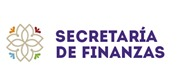 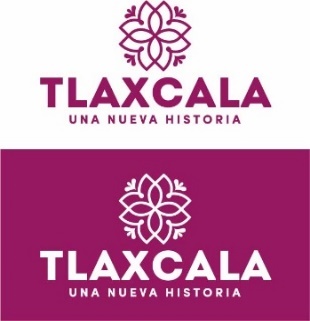 DEPENDENCIA O ENTIDADDEPENDENCIA O ENTIDAD52. COMISIÓN ESTATAL DE ARBITRAJE MÉDICO52. COMISIÓN ESTATAL DE ARBITRAJE MÉDICOPARTIDACONCEPTOAPROBADODEVENGADOEJERCIDOPRIMER TRIMESTRESEGUNDO TRIMESTRETERCER TRIMESTRECUARTO TRIMESTRE1000SERVICIOS PERSONALES1211HONORARIOS ASIMILABLES A SALARIOS2,241,455.002,241,456.062,241,456.06533,679.96587,047.98560,364.06560,364.061212ADICIONES A LOS HONORARIOS ASIMILABLES A SALARIOS609,475.00605,642.29605,642.29141,213.47142,222.42145,018.58177,187.82TOTAL 1000  SERVICIOS PERSONALES TOTAL 1000  SERVICIOS PERSONALES 2,850,930.002,847,098.352,847,098.35674,893.43729,270.40705,382.64737,551.882000MATERIALES Y SUMINISTROS2111MATERIALES, ÚTILES Y EQUIPOS MENORES DE OFICINA23,490.0015,598.7215,598.720.004,998.004,517.886,082.842141MATERIALES, ÚTILES Y EQUIPOS MENORES DE TECNOLOGÍAS DE LA INFORMACIÓN Y COMUNICACIONES45,000.0044,977.6044,977.600.005,000.008,899.6031,078.002161MATERIAL DE LIMPIEZA10,000.009,992.659,992.650.000.000.009,992.652211PRODUCTOS ALIMENTICIOS PARA PERSONAS13,000.0014,106.9814,106.980.004,976.990.009,129.992461MATERIAL ELÉCTRICO Y ELECTRÓNICO0.004,799.964,799.960.000.000.004,799.962491OTROS MATERIALES Y ARTÍCULOS DE CONSTRUCCIÓN Y REPARACIÓN7,285.000.000.000.000.000.000.002611COMBUSTIBLES, LUBRICANTES Y ADITIVOS38,400.0039,335.0039,335.006,400.0012,800.009,600.0010,535.002711VESTUARIO Y UNIFORMES3,510.0014,764.3514,764.350.003,510.030.0011,254.322931REFACCIONES Y ACCESORIOS MENORES DE MOBILIARIO Y EQUIPO DE ADMINISTRACIÓN, EDUCACIONAL Y RECREATIVO0.00499.00499.000.000.00499.000.002941REFACCIONES Y ACCESORIOS MENORES DE EQUIPO DE CÓMPUTO Y TECNOLOGÍAS DE LA INFORMACIÓN0.003,299.963,299.960.000.000.003,299.962961REFACCIONES Y ACCESORIOS MENORES DE EQUIPO DE TRANSPORTE15,000.0017,999.9517,999.950.0011,725.004,724.951,550.00TOTAL 2000 MATERIALES Y SUMINISTROSTOTAL 2000 MATERIALES Y SUMINISTROS155,685.00165,374.17165,374.176,400.0043,010.0228,241.4387,722.723000SERVICIOS GENERALES3111ENERGÍA ELÉCTRICA13,320.0011,754.0011,754.003,700.002,642.002,722.002,690.003131AGUA3,612.003,150.003,150.003,150.000.000.000.003141TELEFONÍA TRADICIONAL22,284.007,473.997,473.991,746.19921.081,166.133,640.593171SERVICIOS DE ACCESO DE INTERNET, REDES Y PROCESAMIENTO DE INFORMACIÓN10,620.0010,330.6110,330.612,573.852,025.463,301.002,430.303221ARRENDAMIENTO DE EDIFICIOS136,800.00127,010.76127,010.7631,752.6931,752.6931,752.6931,752.693361SERVICIOS DE APOYO ADMINISTRATIVO, TRADUCCIÓN, FOTOCOPIADO E IMPRESIÓN20,000.000.000.000.000.000.000.003451SEGURO DE BIENES PATRIMONIALES6,410.005,760.295,760.290.000.000.005,760.293481COMISIONES POR VENTAS331.00200.40200.4033.4066.8050.1050.103511CONSERVACIÓN Y MANTENIMIENTO MENOR DE INMUEBLES0.004,988.004,988.000.000.004,988.000.003531INSTALACIÓN, REPARACIÓN Y MANTENIMIENTO DE EQUIPO DE CÓMPUTO Y TECNOLOGÍA DE LA INFORMACIÓN8,000.0010,499.0910,499.090.005,000.010.005,499.083551REPARACIÓN Y MANTENIMIENTO DE EQUIPO DE TRANSPORTE20,000.004,950.054,950.050.003,750.00550.05650.003591SERVICIOS DE JARDINERÍA Y FUMIGACIÓN2,500.000.000.000.000.000.000.003611DIFUSIÓN POR RADIO, TELEVISIÓN Y OTROS MEDIOS DE MENSAJES SOBRE PROGRAMAS Y ACTIVIDADES GUBERNAMENTALES0.0012,244.5312,244.530.000.000.0012,244.533661SERVICIO DE CREACIÓN Y DIFUSIÓN DE CONTENIDO EXCLUSIVAMENTE A TRAVÉS DE INTERNET20,000.000.000.000.000.000.000.003711PASAJES AÉREOS7,000.000.000.000.000.000.000.003721PASAJES TERRESTRES18,000.0030,263.5030,263.501,490.008,641.005,707.5014,425.003751VIÁTICOS EN EL PAÍS6,000.003,287.303,287.300.001,865.50912.80509.003811GASTOS DE CEREMONIAL0.00144,452.87144,452.870.00708.000.00143,744.873821GASTOS DE ORDEN SOCIAL Y CULTURAL7,500.006,500.006,500.000.000.003,500.003,000.003921IMPUESTOS Y DERECHOS1,548.001,161.001,161.00385.00550.00226.000.003981IMPUESTOS SOBRE NOMINAS Y OTROS QUE SE DERIVEN DE UNA RELACIÓN LABORAL65,700.0071,466.0071,466.0012,460.0018,690.0020,825.0019,491.00TOTAL 3000 SERVICIOS GENERALESTOTAL 3000 SERVICIOS GENERALES369,625.00455,492.39455,492.3957,291.1376,612.5475,701.27245,887.455000BIENES MUEBLES, INMUEBLES E INTANGIBLES5151EQUIPO DE CÓMPUTO Y DE TECNOLOGÍAS DE LA INFORMACIÓN35,000.0017,746.8417,746.840.0017,746.840.000.005211EQUIPOS Y APARATOS AUDIOVISUALES0.0016,999.8016,999.800.000.000.0016,999.80TOTAL 5000 BIENES MUEBLES, INMUEBLES E INTANGIBLESTOTAL 5000 BIENES MUEBLES, INMUEBLES E INTANGIBLES35,000.0034,746.6434,746.640.0017,746.840.0016,999.80TOTAL 52. COMISIÓN ESTATAL DE ARBITRAJE MÉDICOTOTAL 52. COMISIÓN ESTATAL DE ARBITRAJE MÉDICO3,411,240.003,502,711.553,502,711.55738,584.56866,639.80809,325.341,088,161.85